      Inschrijfformulier Tennistraining senioren              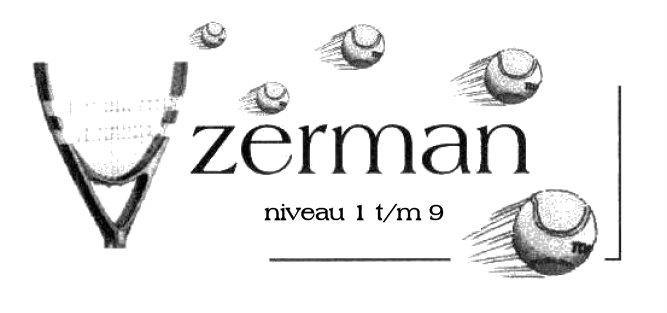 Voornaam + AchternaamAdres + huisnummerPostcode + plaatsGeboortedatumTelefoonnummer EmailadresBeschikbaarheidGeef aan wanneer je bent verhinderdGeef aan wanneer je bent verhinderdTraining 20 lessen à 50 minutenTraining in groep van 4 personen a € 230,- ppTraining in groep van 5 personen a € 184,- ppTraining in groep van 6 personen a € 154,- ppTraining in een groep 7 personen a € 132,- ppTraining in een groep 8 personen a € 115,- ppPrivétraining50 minuten  / Kosten per les   €  46,- pp30 minuten / Kosten per les    €  23,- ppPlaats + datumHandtekening De indeling van de trainingsgroepen krijgt u via de mail uiterlijk 4 maart. Wij vragen u om wijzigingen in uw mailadres altijd door te geven aan de ledenadministratie. De trainingen gaan in de week van 7 maart van start!Dit formulier inleveren vóór 28 februari bij: Marc IJzerman, 2e Zuider Pierkesmarsweg 1, 7437 TA, Bathmen of mailen naar trainerstcholten@live.nl